KORAKI  UČENJA  NA DALJAVO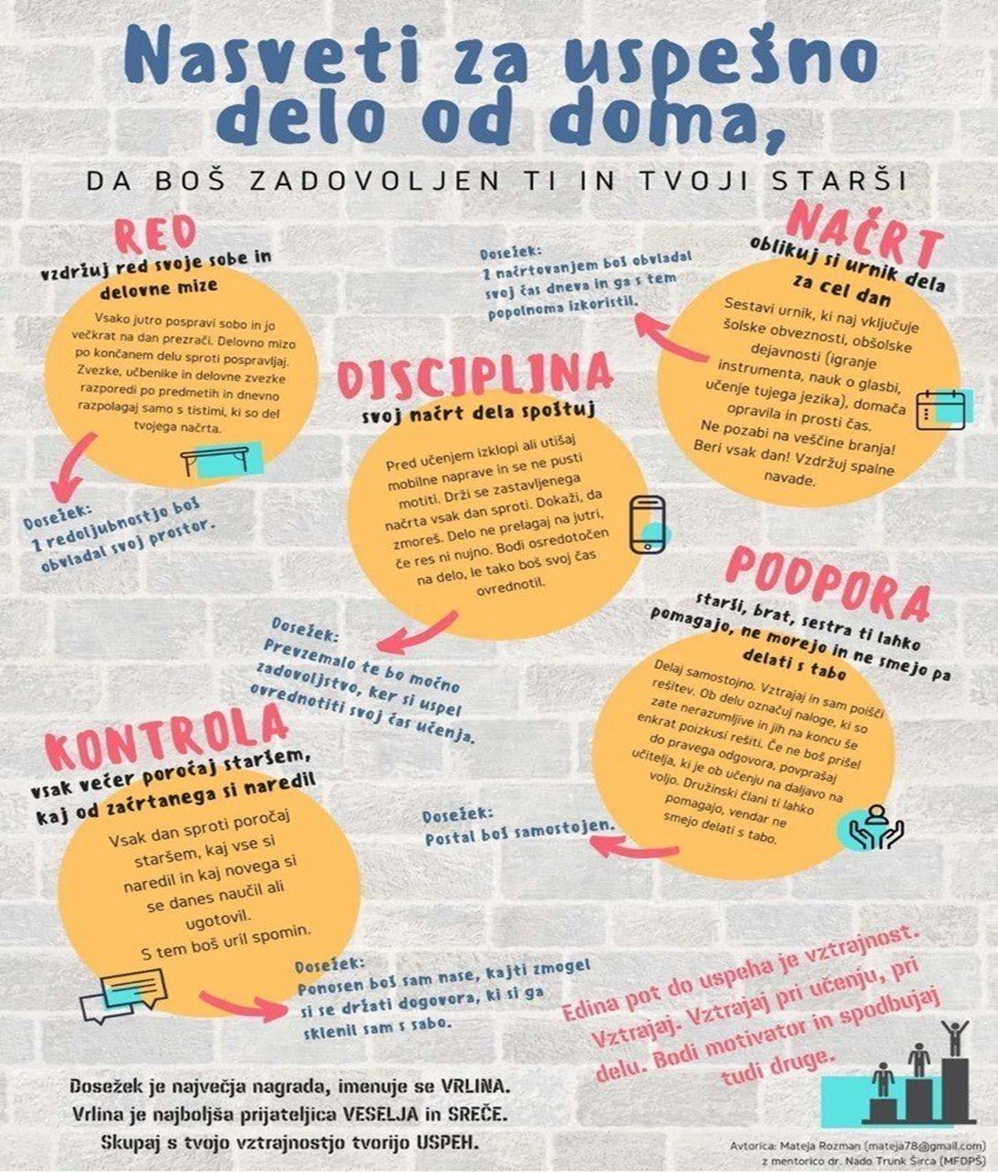 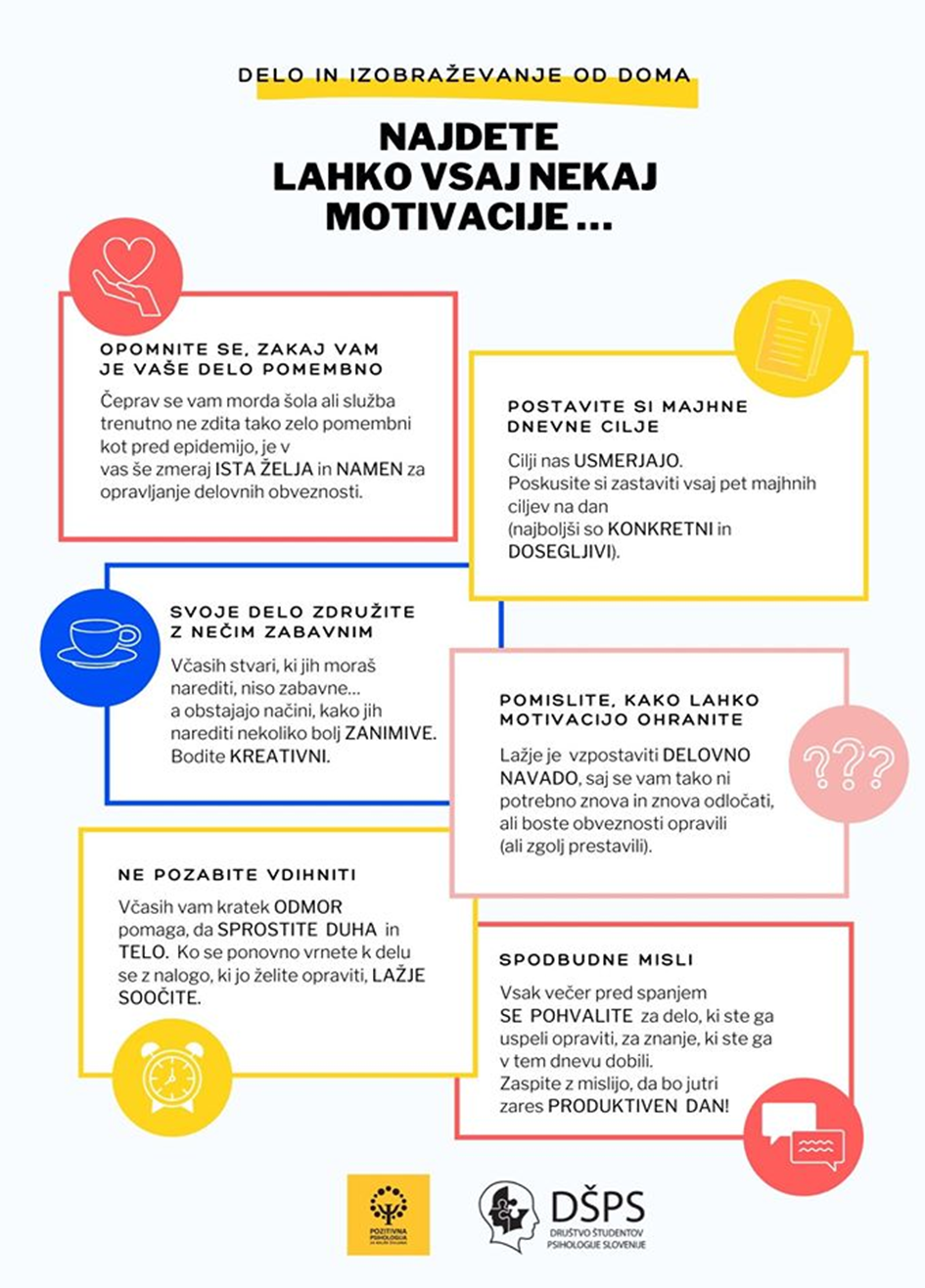 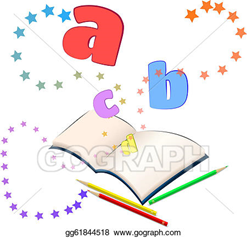 Preberi navodila in preglej snov po predmetih. Preberi navodila in preglej snov po predmetih. 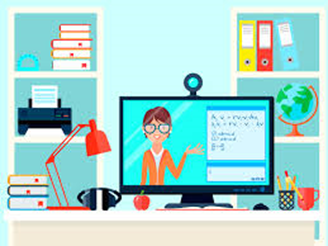 Pospravi mizo – odstrani vse nepotrebne predmete (telefon) in hrano, izklopi TV … , ugasni ali utišaj glasbo. Na mizi naj ne bo nič drugega kot stvari, ki jih potrebuješ za opravljanje naloge in učenje.Pospravi mizo – odstrani vse nepotrebne predmete (telefon) in hrano, izklopi TV … , ugasni ali utišaj glasbo. Na mizi naj ne bo nič drugega kot stvari, ki jih potrebuješ za opravljanje naloge in učenje.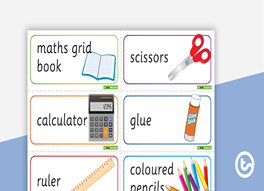 Pripravi pripomočke za delo: pisala, zvezke, učbenik-e, geometrijsko orodje, slovar, zemljevid, kalkulator …Pripravi pripomočke za delo: pisala, zvezke, učbenik-e, geometrijsko orodje, slovar, zemljevid, kalkulator …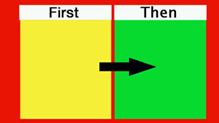 Naredi načrt dela, kaj boš delal/-a najprej in kaj potem. Primer:  SLJ - berilo str. (delo v zvezek)               MAT - učni list                NIT - DZ str. …Naredi načrt dela, kaj boš delal/-a najprej in kaj potem. Primer:  SLJ - berilo str. (delo v zvezek)               MAT - učni list                NIT - DZ str. …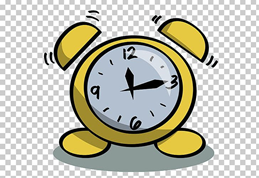 Sestavi okvirni časovni načrt - koliko časa boš porabil/-a za določeno nalogo. SLJ: preberem, zapišem odgovore -  do 35 minut MAT: rešim učni list (ponovim snov) -  do 30 minut NIT: preberem snov,  izdelam miselni vzorec ali naštejem (zapišem), kaj sem si zapomnil-a  - do 40 minut …Sestavi okvirni časovni načrt - koliko časa boš porabil/-a za določeno nalogo. SLJ: preberem, zapišem odgovore -  do 35 minut MAT: rešim učni list (ponovim snov) -  do 30 minut NIT: preberem snov,  izdelam miselni vzorec ali naštejem (zapišem), kaj sem si zapomnil-a  - do 40 minut …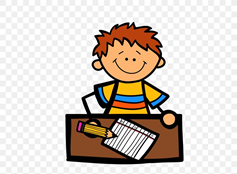 Prični z delom. Vsakih 45 minut naredi 5-minutni odmor (za WC, požirek vode, odpri okno,  potelovadi …) kot v OŠ in nato nadaljuj do konca. Prični z delom. Vsakih 45 minut naredi 5-minutni odmor (za WC, požirek vode, odpri okno,  potelovadi …) kot v OŠ in nato nadaljuj do konca. 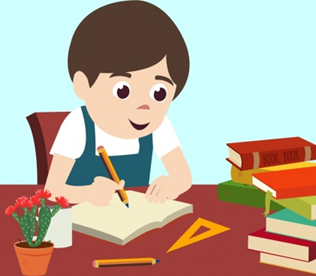 Reši naloge, ki jih znaš in zmoreš sam/-a. Če med reševanjem naletiš na nalogo, ki je ne znaš, ne razumeš…, jo pusti za konec;  morda boš našel/šla namig, kako se jo lotiti.Reši naloge, ki jih znaš in zmoreš sam/-a. Če med reševanjem naletiš na nalogo, ki je ne znaš, ne razumeš…, jo pusti za konec;  morda boš našel/šla namig, kako se jo lotiti.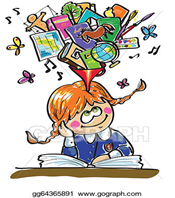 Če ob ponovnem branju in primerih še vedno ne gre,  poišči pomoč (starši, brat – sestra, sošolec). Sicer pa pošlji vprašanje učitelju/ici predmeta, specialni pedagoginji, pedagoginji.  Ob pojasnilih in korakih reševanja bo šlo lažje. Če ob ponovnem branju in primerih še vedno ne gre,  poišči pomoč (starši, brat – sestra, sošolec). Sicer pa pošlji vprašanje učitelju/ici predmeta, specialni pedagoginji, pedagoginji.  Ob pojasnilih in korakih reševanja bo šlo lažje. 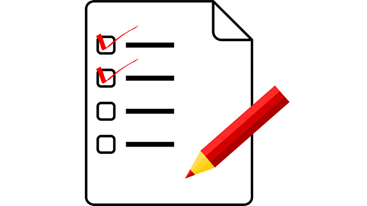 Preglej, če si rešil/-a vse naloge in preveri s pomočjo učbenika. Preglej, če si rešil/-a vse naloge in preveri s pomočjo učbenika. 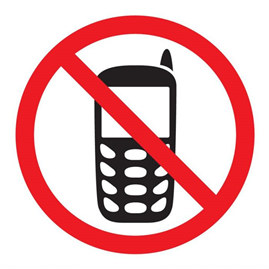 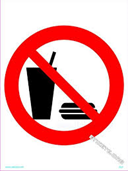 Med učenjem ne uporabljaj telefona, ne hodi jest, na WC in se ne pogovarjaj z drugimi člani družine. Misli usmeri na učno snov. Med učenjem ne uporabljaj telefona, ne hodi jest, na WC in se ne pogovarjaj z drugimi člani družine. Misli usmeri na učno snov. 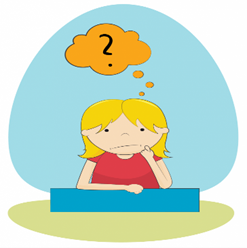 Drži se načrta. Čas namenjen učenju naj bo namenjen le učenju.  Ali si delo opravil/a v času, ki si ga planiral/a?   Ali si porabil/a več - preveč  časa?  Kako bo naslednjič?Drži se načrta. Čas namenjen učenju naj bo namenjen le učenju.  Ali si delo opravil/a v času, ki si ga planiral/a?   Ali si porabil/a več - preveč  časa?  Kako bo naslednjič?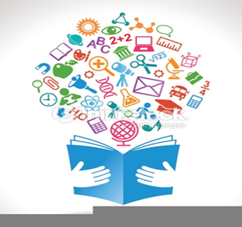 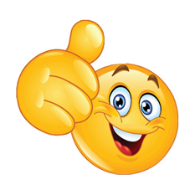 Učenju sledi prosti čas, ki je nagrada za  opravljeno delo.  Sam/a presodi, kaj ti je uspelo narediti brez težav; kje so bile  še težave (zakaj) in kako bi jih zmanjšal/a.    Uporabi obraze, barve semaforja ali ta vtis glede znanja povej ustno.  Tudi kljukice veliko povedo. Učenju sledi prosti čas, ki je nagrada za  opravljeno delo.  Sam/a presodi, kaj ti je uspelo narediti brez težav; kje so bile  še težave (zakaj) in kako bi jih zmanjšal/a.    Uporabi obraze, barve semaforja ali ta vtis glede znanja povej ustno.  Tudi kljukice veliko povedo. 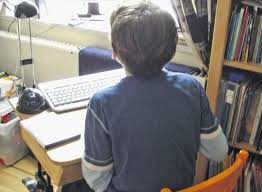 Pohvali se.  Kar si se naučil/a lahko poveš drugim ali pokažeš, poslikaš, kar si  naredil/a, upoštevaš – DO KDAJ pošlješ. Nato pošlješ učitelju/učiteljici in počakaš na sporočilo o tem, kaj ugotavlja (kako je s pravilnostjo, z napredkom …, KAKO NAPREJ).  Pohvali se.  Kar si se naučil/a lahko poveš drugim ali pokažeš, poslikaš, kar si  naredil/a, upoštevaš – DO KDAJ pošlješ. Nato pošlješ učitelju/učiteljici in počakaš na sporočilo o tem, kaj ugotavlja (kako je s pravilnostjo, z napredkom …, KAKO NAPREJ).  